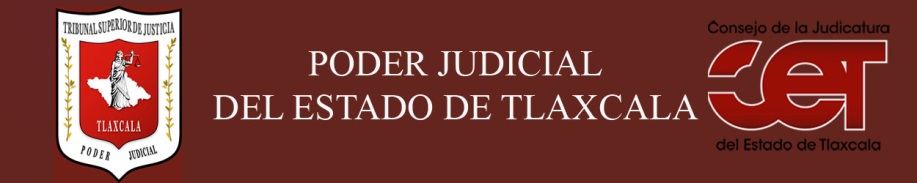 Formato público de Curriculum VitaeI.- DATOS GENERALES:I.- DATOS GENERALES:Nombre:José Augusto López HernándezCargo en el Poder Judicial: Juez FamiliarÁrea de Adscripción: Juzgado de lo Civil del Distrito Judicial de JuárezFecha de Nacimiento:  (cuando se requiera para ejercer el cargo) 05 de enero de 1978II.- PREPARACIÓN ACADÉMICA: II.- PREPARACIÓN ACADÉMICA: Último grado de estudios:Posgrado en Derecho Constitucional y AmparoInstitución:Universidad Autónoma de TlaxcalaPeriodo:2001-2003Documento: Constancia de Terminación y AcreditaciónTítulo Profesional: Licenciado en DerechoEstudios Profesionales:Licenciatura en DerechoInstitución: Universidad Autónoma de TlaxcalaPeriodo: 1995-2000Documento: Título ProfesionalCédula: 4097572III.- EXPERIENCIA LABORAL: a)  tres últimos empleosIII.- EXPERIENCIA LABORAL: a)  tres últimos empleosIII.- EXPERIENCIA LABORAL: a)  tres últimos empleos1Periodo (día/mes/año) a (día/mes/año):Nombre de la Empresa:Nombre de la Empresa:Cargo o puesto desempeñado:Cargo o puesto desempeñado:Campo de Experiencia:  Campo de Experiencia:  2Periodo (día/mes/año) a (día/mes/año):Nombre de la Empresa:Nombre de la Empresa:Cargo o puesto desempeñado:Cargo o puesto desempeñado:Campo de Experiencia:  Campo de Experiencia:  3Periodo (día/mes/año) a (día/mes/año):Nombre de la Empresa:Nombre de la Empresa:Cargo o puesto desempeñado:Cargo o puesto desempeñado:Campo de Experiencia:  Campo de Experiencia:  IV.- EXPERIENCIA LABORAL: b)Últimos cargos en el Poder Judicial:IV.- EXPERIENCIA LABORAL: b)Últimos cargos en el Poder Judicial:IV.- EXPERIENCIA LABORAL: b)Últimos cargos en el Poder Judicial:Área de adscripciónPeriodo 1Juez Primero Familiar del Distrito Judicial de CuauhtémocDel 9 de enero de 2017 al 05 de marzo de 20182Juez Familiar del Distrito Judicial de CuauhtémocDel 27 de noviembre de 2015 al 8 de enero de 20173Juez Familiar del Distrito Judicial de JuárezDel 22 de junio de 2015 al 26 de noviembre de 20154Juez Civil del Distrito Judicial de Lardizábal y UribeDel 22 de abril al 21 de junio de 2015V.- INFORMACION COMPLEMENTARIA:Últimos cursos y/o conferencias y/o capacitaciones y/o diplomados, etc. (de al menos cinco cursos)V.- INFORMACION COMPLEMENTARIA:Últimos cursos y/o conferencias y/o capacitaciones y/o diplomados, etc. (de al menos cinco cursos)V.- INFORMACION COMPLEMENTARIA:Últimos cursos y/o conferencias y/o capacitaciones y/o diplomados, etc. (de al menos cinco cursos)V.- INFORMACION COMPLEMENTARIA:Últimos cursos y/o conferencias y/o capacitaciones y/o diplomados, etc. (de al menos cinco cursos)V.- INFORMACION COMPLEMENTARIA:Últimos cursos y/o conferencias y/o capacitaciones y/o diplomados, etc. (de al menos cinco cursos)V.- INFORMACION COMPLEMENTARIA:Últimos cursos y/o conferencias y/o capacitaciones y/o diplomados, etc. (de al menos cinco cursos)Nombre del PonenteNombre del PonenteInstitución que impartióInstitución que impartióFecha o periodo1Participación en la Décima Red Mexicana de Cooperación Judicial para la Protección dela Niñez.Participación en la Décima Red Mexicana de Cooperación Judicial para la Protección dela Niñez.Comisión Nacional de Tribunales Superiores de JusticiaComisión Nacional de Tribunales Superiores de JusticiaSeptiembre 20192Taller Simulación Juicio Oral en Materia CivilTaller Simulación Juicio Oral en Materia CivilColegio de Abogados del AltiplanoColegio de Abogados del Altiplano11 de julio de 20193IV Congreso Internacional “Derecho, Democracia y Neoconstitucionalismos en México”.IV Congreso Internacional “Derecho, Democracia y Neoconstitucionalismos en México”.Universidad Autónoma de TlaxcalaUniversidad Autónoma de TlaxcalaMayo de 20194Cuso Taller “Violencia Familiar y Basada en Género”Cuso Taller “Violencia Familiar y Basada en Género”Tribunal Superior de Justicia del EstadoTribunal Superior de Justicia del Estado6 y 7 de diciembre de 20185Primer Conversatorio sobre Oralidad Civil y Familiar Primer Conversatorio sobre Oralidad Civil y Familiar Congreso del Estado de TlaxcalaCongreso del Estado de Tlaxcala26 y 27 de octubre de 20186Curso Taller “Control de Convencionalidad”Curso Taller “Control de Convencionalidad”Tribunal Superior de Justicia del Estado de TlaxcalaTribunal Superior de Justicia del Estado de Tlaxcala27, 28 y 29 de agosto de 20187“Conversatorio en Derechos Humanos de Niñas, Niños y Adolescentes”“Conversatorio en Derechos Humanos de Niñas, Niños y Adolescentes”Tribunal Superior de Justicia del Estado de TlaxcalaTribunal Superior de Justicia del Estado de Tlaxcala15 de agosto de 20188Gobierno Abierto y Tribunales AbiertosGobierno Abierto y Tribunales AbiertosTribunal Superior de Justicia del Estado de TlaxcalaTribunal Superior de Justicia del Estado de Tlaxcala28 de junio de 20189Argumentación Jurídica con Perspectiva de GéneroArgumentación Jurídica con Perspectiva de GéneroAsociación Equis JusticiaAsociación Equis Justicia18 y 19 de Mayo de 201810Congreso Internacional de Ciencias Jurídicas y CriminológicasCongreso Internacional de Ciencias Jurídicas y CriminológicasFacultad de Derecho, Ciencias Políticas y Criminología de la Universidad Autónoma de Tlaxcala.Facultad de Derecho, Ciencias Políticas y Criminología de la Universidad Autónoma de Tlaxcala.Los días 24 y 25 de Mayo de 201811Diplomado “Argumentación Jurídica con Perspectiva de Género”Diplomado “Argumentación Jurídica con Perspectiva de Género”Tribunal Superior de Justicia del Estado y Consejo de la JudicaturaTribunal Superior de Justicia del Estado y Consejo de la JudicaturaDel 8 de diciembre de 2017 al 9 de marzo de 201812Ponente “Los Derechos de las niñas y niños con discapacidad en el marco del Derecho Familiar”.Ponente “Los Derechos de las niñas y niños con discapacidad en el marco del Derecho Familiar”.Organizado por el Tribunal Superior de Justicia de TlaxcalaOrganizado por el Tribunal Superior de Justicia de TlaxcalaSeptiembre 201713Asistencia al “Primer Congreso Latinoamericano El derecho a la paz, el derecho a la humanidad. Implicaciones Políticas, sociológicas, jurídico - penales y criminológicas”.Asistencia al “Primer Congreso Latinoamericano El derecho a la paz, el derecho a la humanidad. Implicaciones Políticas, sociológicas, jurídico - penales y criminológicas”.Facultad de derecho, Ciencias Políticas y Criminología, Universidad Autónoma de TlaxcalaFacultad de derecho, Ciencias Políticas y Criminología, Universidad Autónoma de TlaxcalaOctubre 201714Participación en la “Segunda Reunión Plenaria, Conferencias Magistrales, Diálogos de Expertos y Mesas de Trabajo”, Poder Judicial del Estado de México, octubre 2017.Participación en la “Segunda Reunión Plenaria, Conferencias Magistrales, Diálogos de Expertos y Mesas de Trabajo”, Poder Judicial del Estado de México, octubre 2017.Poder Judicial del Estado de México.Poder Judicial del Estado de México.Octubre de 201715Participación en la Red Mexicana de Cooperación para la protección de la Niñez; Comisión Nacional de Tribunales Superiores de Justicia y Poder Judicial de Jalisco.Participación en la Red Mexicana de Cooperación para la protección de la Niñez; Comisión Nacional de Tribunales Superiores de Justicia y Poder Judicial de Jalisco.Tribunales Superiores de Justicia y Poder Judicial de Jalisco.Tribunales Superiores de Justicia y Poder Judicial de Jalisco.Agosto 201716 Participación en el Curso “Administración de justicia y derechos humanos”, otorgada por la Comisión Nacional de Derechos Humanos, junio 2017. Participación en el Curso “Administración de justicia y derechos humanos”, otorgada por la Comisión Nacional de Derechos Humanos, junio 2017.Comisión Nacional de Derechos HumanosComisión Nacional de Derechos HumanosJunio 201717Agradecimiento por colaborar en la 5ª Reunión de Enlaces de Género de los Tribunales Superiores de Justicia de las Entidades Federativas.Agradecimiento por colaborar en la 5ª Reunión de Enlaces de Género de los Tribunales Superiores de Justicia de las Entidades Federativas.Tribunal Superior de Justicia de TlaxcalaTribunal Superior de Justicia de TlaxcalaJunio 201718Diplomado “Acceso a la Justicia en materia de Derechos Humanos”.Diplomado “Acceso a la Justicia en materia de Derechos Humanos”.Casa de la Cultura Jurídica en el Estado de TlaxcalaCasa de la Cultura Jurídica en el Estado de Tlaxcala17 de febrero al 3 de junio de 201719Diplomado en Psicología Forense, especialidad en niños, niñas y adolescentes.Diplomado en Psicología Forense, especialidad en niños, niñas y adolescentes.Suprema Corte de Justicia de la NaciónSuprema Corte de Justicia de la Nación11 de mayo de 201720Conferencia “Juzgar con Perspectiva de Género”, impartido por la Dra. Leticia Bonifaz Alfonzo, Directora de Estudios, Promoción y Desarrollo de los Derechos Humanos de la Suprema Corte de Justicia de la Nación.Conferencia “Juzgar con Perspectiva de Género”, impartido por la Dra. Leticia Bonifaz Alfonzo, Directora de Estudios, Promoción y Desarrollo de los Derechos Humanos de la Suprema Corte de Justicia de la Nación.Tribunal Superior de Justicia del EstadoTribunal Superior de Justicia del Estado22 de marzo de 201721Ponente en la Conferencia titulada “Divorcio Incausado”.Ponente en la Conferencia titulada “Divorcio Incausado”.Escuela Superior de Derecho de TlaxcalaEscuela Superior de Derecho de Tlaxcala21 de marzo de 201722Taller “Fortalecimiento de las capacidades del Poder Judicial en materia de trata de personas desde una visión integral de los derechos humanos y la perspectiva de género”.Taller “Fortalecimiento de las capacidades del Poder Judicial en materia de trata de personas desde una visión integral de los derechos humanos y la perspectiva de género”.Organización Internacional para las Migraciones y el Poder Judicial del Estado de Tlaxcala y el Poder Judicial del Estado de TlaxcalaOrganización Internacional para las Migraciones y el Poder Judicial del Estado de Tlaxcala y el Poder Judicial del Estado de Tlaxcala25 de abril de 201623Séptima Reunión de la Red Mexicana de Cooperación Judicial para la Protección de la Niñez.Séptima Reunión de la Red Mexicana de Cooperación Judicial para la Protección de la Niñez.Tribunal Superior de Justicia del Distrito FederalTribunal Superior de Justicia del Distrito Federal19 y 20 de mayo de 201624Segundo Congreso de Ciencias Jurídicas y Criminológicas.Segundo Congreso de Ciencias Jurídicas y Criminológicas.Facultad de Derecho, Ciencias Políticas y Criminología de la Universidad Autónoma de TlaxcalaFacultad de Derecho, Ciencias Políticas y Criminología de la Universidad Autónoma de Tlaxcala26 y 27 de mayo de 201625Ponente en la Conferencia denominada “Divorcio Incausado”.Ponente en la Conferencia denominada “Divorcio Incausado”.Facultad de Derecho, Ciencias Políticas y Criminología de la Universidad Autónoma de TlaxcalaFacultad de Derecho, Ciencias Políticas y Criminología de la Universidad Autónoma de Tlaxcala12 de mayo de 201626Séptimo Congreso Nacional de Convivencia Familiar Supervisada.Séptimo Congreso Nacional de Convivencia Familiar Supervisada.Tribunal Superior de Justicia del Estado de ChihuahuaTribunal Superior de Justicia del Estado de ChihuahuaAgosto de 201627Conferencia Magistral “Juicio de amparo: la perspectiva del litigante”, dictada por el Mtro. Israel Sánchez Sánchez.Conferencia Magistral “Juicio de amparo: la perspectiva del litigante”, dictada por el Mtro. Israel Sánchez Sánchez.Facultad de Derecho, Ciencias Políticas y Criminología de la Universidad Autónoma de TlaxcalaFacultad de Derecho, Ciencias Políticas y Criminología de la Universidad Autónoma de Tlaxcala25 de noviembre de 201628“Taller Oralidad en Materia Mercantil”, impartido por Lic. Hiram Arturo Cervantes García, Juez Décimo Tercero Civil de Proceso Oral del Tribunal Superior de Justicia del Distrito Federal.“Taller Oralidad en Materia Mercantil”, impartido por Lic. Hiram Arturo Cervantes García, Juez Décimo Tercero Civil de Proceso Oral del Tribunal Superior de Justicia del Distrito Federal.Tribunal Superior de Justicia del EstadoTribunal Superior de Justicia del EstadoDel 19 al 27 de junio de 201529Asistencia a la Sexta Red Mexicana de Cooperación Judicial para la Protección de la Niñez.Asistencia a la Sexta Red Mexicana de Cooperación Judicial para la Protección de la Niñez.Poder Judicial del Distrito FederalPoder Judicial del Distrito FederalJunio 201530Curso “Fortalecimiento de la impartición de justicia con perspectiva de género e interculturalidad”.Curso “Fortalecimiento de la impartición de justicia con perspectiva de género e interculturalidad”.Consejo de la Judicatura Federal.Consejo de la Judicatura Federal.Junio 201531“El Papel de la Jurisprudencia Interamericana en el Orden Jurídico Interno”, impartido por el Dr. Sergio García Ramírez.“El Papel de la Jurisprudencia Interamericana en el Orden Jurídico Interno”, impartido por el Dr. Sergio García Ramírez.Tribunal Superior de Justicia del EstadoTribunal Superior de Justicia del Estado5 de agosto de 201532“Control de Convencionalidad y Jueces Constitucionales”, impartido por el Dr. Manuel González Oropeza.“Control de Convencionalidad y Jueces Constitucionales”, impartido por el Dr. Manuel González Oropeza.Tribunal Superior de Justicia del EstadoTribunal Superior de Justicia del Estado14 de mayo de 201533Participación en el 3er. Congreso Nacional de “Prevención del Delito y Participación Ciudadana”.Participación en el 3er. Congreso Nacional de “Prevención del Delito y Participación Ciudadana”.Universidad Autónoma de TlaxcalaUniversidad Autónoma de TlaxcalaMayo 201534Participación en el diplomado “Feminicidio: Teoría, legislación y atención con perspectiva de género”.Participación en el diplomado “Feminicidio: Teoría, legislación y atención con perspectiva de género”.Instituto Estatal de la MujerInstituto Estatal de la MujerOctubre 201535Conferencia “Causales de Divorcio”.Conferencia “Causales de Divorcio”.Casa de la Cultura Jurídica “José Miguel Guridi y Alcocer”Casa de la Cultura Jurídica “José Miguel Guridi y Alcocer”201436Conferencia “Patria Potestad”.Conferencia “Patria Potestad”.Casa de la Cultura Jurídica “José Miguel Guridi y Alcocer”Casa de la Cultura Jurídica “José Miguel Guridi y Alcocer”201437“Conferencia Servicio Social: Obligación Moral de los Abogados”.“Conferencia Servicio Social: Obligación Moral de los Abogados”.Consejo de la Judicatura del Estado de TlaxcalaConsejo de la Judicatura del Estado de Tlaxcala8 de julio de 201438Asistencia y participación de la Quinta Red Mexicana de Cooperación Judicial para la Protección de la Niñez, Hermosillo, Sonora. Asistencia y participación de la Quinta Red Mexicana de Cooperación Judicial para la Protección de la Niñez, Hermosillo, Sonora. Tribunal Superior de Justicia de SonoraTribunal Superior de Justicia de Sonora201439Participación en el Taller Regional “Aplicación Eficaz de las Ordenes de Protección en las Entidades Federativas a la Luz de los Instrumentos Internacionales en Materia de Derechos Humanos de las Mujeres, la Ley General de Acceso de las Mujeres a una Vida Libre de Violencia y las Correspondientes Leyes Estatales de Acceso de las Mujeres a una Vida Libre de Violencia”Participación en el Taller Regional “Aplicación Eficaz de las Ordenes de Protección en las Entidades Federativas a la Luz de los Instrumentos Internacionales en Materia de Derechos Humanos de las Mujeres, la Ley General de Acceso de las Mujeres a una Vida Libre de Violencia y las Correspondientes Leyes Estatales de Acceso de las Mujeres a una Vida Libre de Violencia”201440Diplomado Transversalidad con Perspectiva de Género en materia de Procuración y Administración de Justicia con Perspectiva de Género.Diplomado Transversalidad con Perspectiva de Género en materia de Procuración y Administración de Justicia con Perspectiva de Género.Instituto Estatal de la MujerInstituto Estatal de la Mujer2013VI.- Sanciones Administrativas Definitivas (dos ejercicios anteriores a la fecha):VI.- Sanciones Administrativas Definitivas (dos ejercicios anteriores a la fecha):VI.- Sanciones Administrativas Definitivas (dos ejercicios anteriores a la fecha):VI.- Sanciones Administrativas Definitivas (dos ejercicios anteriores a la fecha):VI.- Sanciones Administrativas Definitivas (dos ejercicios anteriores a la fecha):VI.- Sanciones Administrativas Definitivas (dos ejercicios anteriores a la fecha):SiNoEjercicioEjercicioNota: Las sanciones definitivas se encuentran especificadas en la fracción  XVIII del artículo 63 de la Ley de Transparencia y Acceso a la Información Pública del Estado, publicadas en el sitio web oficial del Poder Judicial, en la sección de Transparencia.Nota: Las sanciones definitivas se encuentran especificadas en la fracción  XVIII del artículo 63 de la Ley de Transparencia y Acceso a la Información Pública del Estado, publicadas en el sitio web oficial del Poder Judicial, en la sección de Transparencia.NingunaVII.- Fecha de actualización de la información proporcionada:VII.- Fecha de actualización de la información proporcionada:Santa Anita Huiloac, Apizaco, Tlaxcala, a 04 de octubre de 2019.Santa Anita Huiloac, Apizaco, Tlaxcala, a 04 de octubre de 2019.